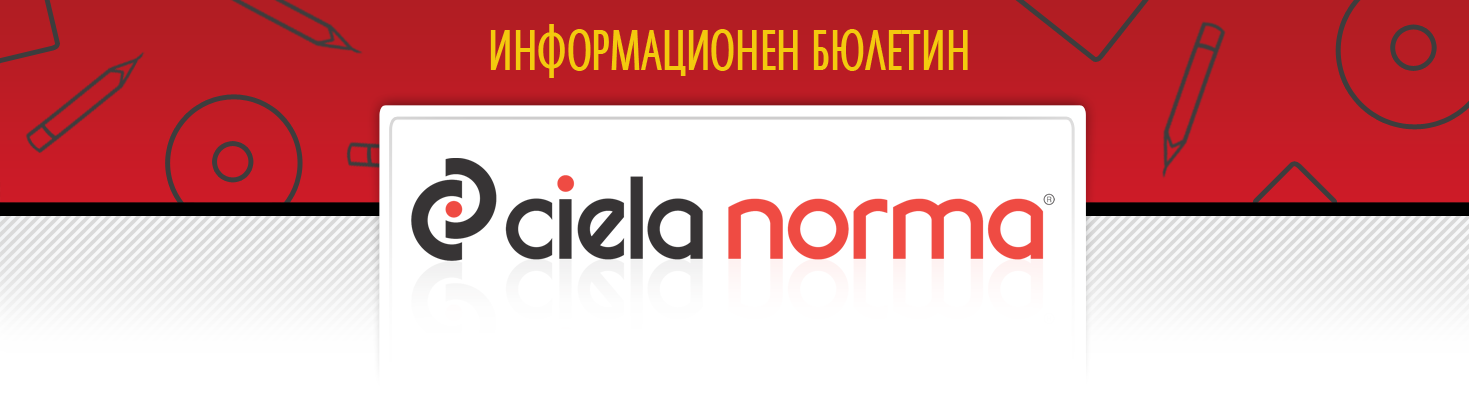 12.01.2018 г.Сиела Норма АДбул. Владимир Вазов 9, София 1510Тел.: + 359 2 903 00 00http://www.ciela.netБЕЗПЛАТЕН ДОСТЪП ДООФИЦИАЛЕН РАЗДЕЛ НА ДЪРЖАВЕН ВЕСТНИКhttp://www.ciela.net/svobodna-zona-darjaven-vestnikНОРМИАКЦЕНТИ - Държавен вестник, бр. 4 от 2018 годинаИзменено и допълнено е Постановление № 157 от 2013 г. Прецизирани са разпоредбите, отнасящи се до определяне на заместници в случаите, когато членовете на Съвета по децентрализация на държавното управление по обективни причини не могат да участват в заседанията му. С цел разширяване на партньорството и сътрудничеството в областта на децентрализацията на държавното управление се създава възможност представители на министерства, други държавни органи и организации, областни управители и представители на местното самоуправление и местната администрация, извън определения постоянен състав на съвета, да участват в неговата работа според компетентността си.Изменена и допълнена е Наредбата за реда и начина за набирането, разходването, отчитането и контрола на средствата на Фонд "Сигурност на електроенергийната система". Търговците и производителите на електроенергия вече няма да са задължени да подават предварителни месечни справки към фонд "Сигурност на електроенергийната система". Въвежда се изискване до 30-о число на месеца, следващ отчетния, участниците на пазара (с изключение на крайните клиенти), да предоставят на Фонда справка за стойността и количествата фактурирана електроенергия, както и за счетоводните документи за закупуването ѝ. Данните са необходими с оглед правилно начисляване на 5-процентните вноски на задължените лица.Обнародвано е Постановление № 2 от 4 януари 2018 г. На БАН се предоставят допълнително 15 млн. лв. за 2018 г. за сметка на планираните в централния бюджет средства за наука. Те ще бъдат разпределени между звената на БАН въз основа на резултатите и оценката за научната дейност. На Министерството на образованието и науката се възлага да изработи в сътрудничество с представители на научната общност механизъм за диференциран ръст на субсидията за стипендии на докторантите в зависимост от показателите от научната дейност и резултатите на научните организации и висшите училища. Изменен и допълнен е Правилникът за организацията на работата и дейността на Център за асистирана репродукция. Осъвременяват се някои медицински критерии за кандидатстване за финансово подпомагане във връзка с извършване на дейности по асистирана репродукция. Въвеждане се изисквания към новооткритите лечебни заведения, с които Центъра сключва договори за дейности по асистирана репродукция. Правят се редица организационни и административни промени - разписват се административни правила във връзка с процедурите по издаване на заповедите за организационно и финансово подпомагане, имащи за цел да намалят значително периода за изчакване на заявителите, увеличаване правомощията на Центъра във връзка с осъществяването на контрол и налагането на санкции при установени нарушения от страна на лечебните заведения, подобрява се оперативното взаимодействие между двата контролни органа - ЦАР и Изпълнителната агенция по трансплантация.Изменена и допълнена е Наредба № 8121з-919 от 2017 г. Отразява се повишаването на основните месечни възнаграждения на държавни служители - полицейски органи и органи по пожарна безопасност и защита на населението в структурата на Министерството на вътрешните работи.Обнародвана е Наредба № 7 от 28 декември 2017 г. С нея се урежда редът за одобряване типа на земеделски и горски превозни средства от категории "Т" - колесни трактори, "С" - верижни трактори, които се задвижват с вериги или с комбинация от вериги и колела, категория "R" - ремаркета и категория "S" - сменяема прикачна техника със съответните подкатегории. Разписва се и редът за одобряване типа на системи, компоненти и отделни технически възли, части и оборудване за описаните превозни средства. АКЦЕНТИ - Държавен вестник, бр. 5 от 2018 годинаИзменена е Конвенцията по оценка на въздействието върху околната среда в трансграничен контекст. Регламентира се възможност страните по конвенцията да създават такива помощни органи, каквито смятат за необходимо за прилагането на акта. Задължават се страните да извършват преглед на съответствието с разпоредбите на конвенцията на базата на неконфликтна и ориентирана към съдействие процедура, приета на среща на страните. Изменена и допълнена е Наредба № 6 от 2013 г. Животните и пчелните семейства ще могат да се идентифицират чрез идентификационни средства, в обхвата на които влизат, както досега посочените в тази Наредба средства за идентификация на едри преживни животни, дребни преживни животни и свине, така и нововъведените средства за официална идентификация на пчелните семейства, както и чрез идентификационни документи (паспорти), в обхвата на които влизат паспорти за едри преживни животни, еднокопитни животни, домашни любимци от видовете, които подлежат на идентификация, кучетата за служебни, ловни и други цели. Въвеждат се изисквания към индивидуалните идентификационни табели за официална идентификация на пчелни семейства.Изменена и допълнена е Наредба № Н-28 от 2010 г. Премахва се възможността за даване на противоречащи си и двусмислени оценки и констатации в разделите за определяне на потенциала и възможностите за развитие на атестираните военнослужещи. Оправомощава се атестиращия да дава своя оценка на възможностите за кариерно развитие, за повишаване във военно звание и за развитие в длъжност на атестираните военнослужещи.Обнародвана е Наредба № 9 от 18 декември 2017 г. С нея се определя държавният образователен стандарт за придобиването на квалификация по професията "Инструктор" от област на образование "Услуги за личността" и професионално направление "Фризьорски и козметични услуги" съгласно Списъка на професиите за професионално образование и обучение. АКТУАЛНОПРЕДСТОЯЩО ОБНАРОДВАНЕ В ДЪРЖАВЕН ВЕСТНИК:ИНТЕРЕСНО12 януариСв. мчца Татяна. Св. Сава Сръбски. Св. мчк Мертий. Празнуват: Таня, Тана, Татяна и др.14 януариПреп. отци, избити в Синай и Раита. Св. Нина (Отдание на Богоявление). Празнуват: Адам, Калчо, Нина, Нино15 януариРожден ден на виртуалната енциклопедия Уикипедия17 януариПреп. Антоний Велики (Антоновден). Празнуват: Антон, Антония и Андон, Донка, Доньо, Дончо, Тонко, Тони, Тоника, Тончо, Тотка18 януариСв. Атанасий и Кирил Александрийски. Св. Йоаким, патр. Търновски (Атанасовден). Празнуват: Атанас, Атанаска, Наско, Наска, Начо, Таньо, Танко, Танка, ТинкаЗАБАВНО***Млади родители трябвало да отидат при адвокат, за да подпишат документи, но не успели да намерят бавачка за малкия си син и се наложило да го вземат със себе си.Нещата обаче се проточили повече от предвиденото и малкият започнал да пищи с пълно гърло.- Да затворим ли вратата, за да не притеснява колегите ви? - попитала майката.- Няма проблем! - отговорил адвокатът. - Те ще си помислят, че е някой от клиентите ми, който току-що е получил сметката!***РЕДАКЦИЯГлавен редактор: Валентина СавчеваОтговорен редактор: Сузана ГеоргиеваБезотговорен редактор: Веселин ПетровЕлектронна поща: ciela@ciela.comБрой абонати към 24 ноември 2017 г. - 3371*** " Най-трудно е да се отговори на въпрос, на който отговорът е очевиден!"Намерете отговорите на всички въпроси със Ciela!***Министерски съветПостановление № 3 от 11 януари 2018 г. за одобряване на допълнителен трансфер за Софийския университет "Св.Климент Охридски" за 2018 г.Предстоящо обнародванеМинистерство на вътрешните работиНаредба за изменение и допълнение на Наредба № 8121з-532 от 2015 г. за условията и реда за използване на автоматизирани технически средства и системи за контрол на правилата за движение по пътищатаПредстоящо обнародванеМинистерство на регионалното развитие и благоустройството, Министерството на енергетикатаНаредба № Е-РД-04-1 от 3 януари 2018 г. за обстоятелствата, подлежащи на вписване в регистрите по Закона за енергийна ефективност, вписването и получаването на информация от тези регистри, условията и реда за придобиване на квалификация от консултантите по енергийна ефективностПредстоящо обнародванеМинистерство на здравеопазването и Министерство на земеделието, храните и горитеНаредба № 1 от 5 януари 2018 г. за условията и реда за извършване на дезинфекции, дезинсекции и дератизацииПредстоящо обнародванеМинистерство на отбранатаСпоразумение за придобиване и взаимно обслужване между Министерството на отбраната на Република България и Министерството на отбраната на Съединените американски щатиПредстоящо обнародванеКомисия за финансов надзорНаредба № 56 от 4 януари 2018 г. за минималното съдържание на инвестиционните политики на фондовете за допълнително пенсионно осигуряванеПредстоящо обнародване